Name: 														Block: 		Map of Europe: 1812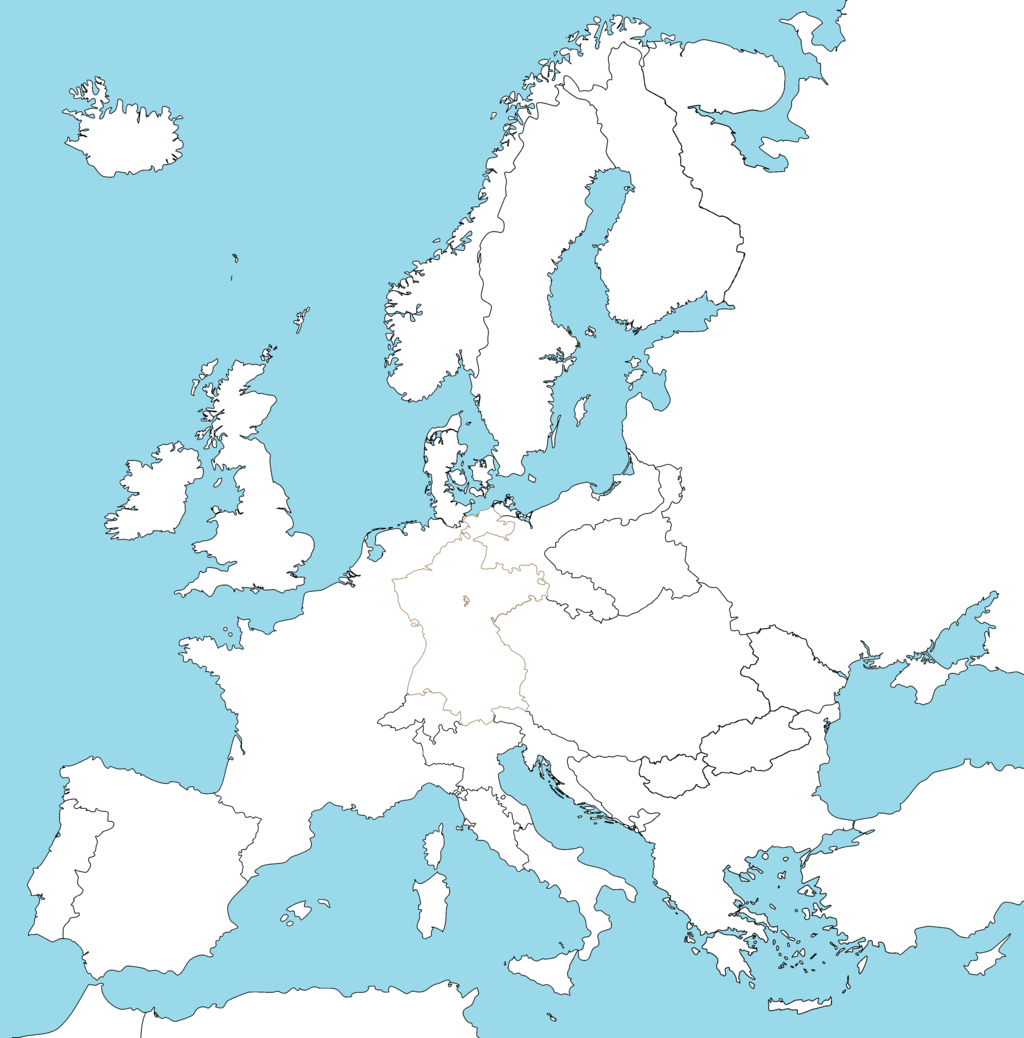 